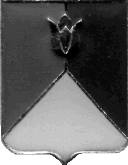 РОССИЙСКАЯ ФЕДЕРАЦИЯ  АДМИНИСТРАЦИЯ КУНАШАКСКОГО МУНИЦИПАЛЬНОГО РАЙОНАЧЕЛЯБИНСКОЙ  ОБЛАСТИПОСТАНОВЛЕНИЕ от 21.01.2022г.№ 94В соответствии со статьей 179 Бюджетного кодекса Российской Федерации, Уставом Кунашакского муниципального района ПОСТАНОВЛЯЮ:Внести изменения в муниципальную программу «Доступное и комфортное жилье - гражданам России» в Кунашакском муниципальном районе Челябинской области на 2020 - 2022 годы», утвержденную постановлением Администрации Кунашакского муниципального района от 14.11.2019 г. N 1585 , согласно приложениям 1, 2, 3, 4, 5.Отделу информационных технологий Администрации Кунашакского муниципального района (Ватутин В.Р.) разместить настоящее постановление на официальном сайте Администрации Кунашакского муниципального района.3. Организацию выполнения настоящего постановления возложить на заместителя Главы муниципального района по жилищно-коммунальному хозяйству, строительству и инженерной инфраструктуре – руководителя Управления по ЖКХ, строительству и энергообеспечению Мухарамова Р.Я.Глава района                                                                                        С.Н. АминовПодпрограмма «Газификация в Кунашакском муниципальном районе на 2020-2022 годы»План финансирования на 2022 годПРИЛОЖЕНИЕ 2   к постановлениюАдминистрацииКунашакского муниципального районаот 14.11.2019 г. N 1585(в редакции постановления  АдминистрацииКунашакского муниципального районаот 21.01.2022г.№ 94)      Подпрограмма «Комплексное развитие систем коммунальной инфраструктуры Кунашакского муниципального района на 2020-2022 годы»План финансирования на 2022 год. ПРИЛОЖЕНИЕ 3   к постановлениюГлавы администрацииКунашакского муниципального района от 14.11.2019 г. № 1585(в редакции постановления Главы администрацииКунашакского муниципального районаот 21.01.2022г.№ 94)Подпрограмма «Оказание молодым семьям государственной поддержки для улучшения жилищных условий в Кунашакском муниципальном районе Челябинской области на 2020-2022 годы»План финансирования на 2022  годПРИЛОЖЕНИЕ 4   к постановлениюГлавы администрацииКунашакского муниципального района от 14.11.2019 г. № 1585(в редакции постановления Главы администрацииКунашакского муниципального районаот 21.01.2022г.№ 94)Подпрограмма «Подготовка земельных участков для освоения в целях жилищного строительства в Кунашакском муниципальном районе Челябинской области на 2020-2022 годы»План финансирования на 2022  годПРИЛОЖЕНИЕ 5   к постановлениюГлавы администрацииКунашакского муниципального района от 14.11.2019 г. № 1585(в редакции постановления Главы администрацииКунашакского муниципального районаот 21.01.2022г.№ 94)Подпрограмма «Капитальное строительство и ремонт в Кунашакском муниципальном районе Челябинской области на 2020-2022 годы»План финансирования на 2022  годО внесении изменений в муниципальную программу  «Доступное и комфортное жилье - гражданам России» в Кунашакском муниципальном районе Челябинской области на 2020 - 2022 годы»   ПРИЛОЖЕНИЕ 1   к постановлениюАдминистрацииКунашакского муниципального районаот 14.11.2019 г. N 1585(в редакции постановления  АдминистрацииКунашакского муниципального районаот 21.01.2022г.№ 94)      №НаименованиеСумма ВСЕГО, руб.В том числеВ том числеГРБС№НаименованиеСумма ВСЕГО, руб.Областной бюджет, руб.Местный бюджет, руб.1Газоснабжение жилых домов по ул. Рыбозаводская, Труда, 2-я Труда, Челябинская в с. Кунашак Кунашакского муниципального района Челябинской области10 661161,1610 650500,0010 661,16УЖКХСЭ2ПИР по объекту "Газоснабжение жилых домов в д. Новое Курманово"500 000,00500 000,00УЖКХСЭ3ПИР по объекту "Газоснабжение жилых домов в д. Каракульмяк"516 000,00516 000,00УЖКХСЭ4ПИР по объекту "Газоснабжение жилых домов в д. Мусакаева"550 000,00550 000,00УЖКХСЭ5ПИР по объекту "Газоснабжение жилых домов в п. Прибрежный"1 300 000,001 300 000,00УЖКХСЭ6ПИР по объекту "Газоснабжение жилых домов в д. Карагайкуль"1 467 340,001467340УЖКХСЭ7ПИР по объекту "Газоснабжение жилых домов в п. Тахталым жд.ст."666 660,00666660УЖКХСЭ8ПИР по объекту "Газоснабжение жилых домов в д. Баязитово"600 000,00600 000,00УЖКХСЭ9ПИР по объекту "Газоснабжение жилых домов в д. Бурино"500 000,00500 000,00УЖКХСЭ10ПИР по объекту "Газоснабжение жилых домов в п. Маяк"467 012,84467 012,84УЖКХСЭ11ПИР по объекту "Газоснабжение жилых домов в п. Элеваторный"800 000,00800 000,00УЖКХСЭ12ПИР по объекту "Газоснабжение жилых домов в п. Нижняя жд.ст."650 000,00650 000,00УЖКХСЭ13ПИР по объекту "Газоснабжение жилых домов в п. Трудовой"650 000,00650 000,00УЖКХСЭИтого19 328 174,0010 650000,008 677 674,00№НаименованиеСумма ВСЕГО, руб.В том числеВ том числеГРБС№НаименованиеСумма ВСЕГО, руб.Областной бюджет, руб.Местный бюджет,руб.ГРБС1Капитальный ремонт котельного оборудования котельной МКОУ "Усть-Багарякская СОШ", расположенной по адресу: Челябинская область, Кунашакский район, с.Усть-Багаряк, ул. Базарная д.1-А1 101 211,331 100 000,001 211,33УЖКХСЭ2Капитальный ремонт теплотрассы от котельной до здания Халитовского филиала МКУ ДО "ДШИ" Кунашакского муниципального района Челябинской области1 501 651,821 500 000,001 651,82УЖКХСЭ3Капитальный ремонт водопровода в п. Нижняя ж.д.ст. Кунашакского муниципального района Челябинской области700 770,85700 000,00770,85УЖКХСЭ4Капитальный ремонт водопровода в д. Сосновка, Кунашакский муниципальный район, Челябинская область 2 302 532,792 300 000,002 532,79УЖКХСЭ5Капитальный ремонт водопровода и замена автоматики насосной станции в д. Борисовка Кунашакского муниципального района190 209,23190 000,00209,23УЖКХСЭ6Капитальный ремонт водопровода по ул. Садовая, ул. Нагорная и ул. Пионерская в с. Новобурино Кунашакского муниципального района2 402 642,912 400 000,002 642,91УЖКХСЭ7Капитальный ремонт водопровода по ул. Лесная в д.Аминево Кунашакского муниципального района Челябинской области1 301 431,571 300 000,001 431,57УЖКХСЭ8ПИР, государственная экспертиза по объекту "Капитальный ремонт водопровода по ул. Центральная в д.Аминево Кунашакского муниципального района Челябинской области"25 000,0025 000,00УЖКХСЭ9ПИР, государственная экспертиза по объекту "Капитальный ремонт водопровода от ул. Труда до ул. Строителей в п. Дружный Кунашакского муниципального района Челябинской области"25 000,0025 000,00УЖКХСЭ10ПИР, государственная экспертиза по объекту "Капитальный ремонт водопровода по ул. Энергетиков в с. Кунашак Кунашакского муниципального района Челябинской области"25 000,0025 000,00УЖКХСЭ11ПИР, государственная экспертиза по объекту "Капитальный ремонт водопровода по ул. Победы в с. Кунашак Кунашакского муниципального района Челябинской области"25 000,00025 000,00УЖКХСЭ12ПИР, государственная экспертиза по объекту "Капитальный ремонт водопровода по ул. Южная в с. Кунашак Кунашакского муниципального района Челябинской области"25 000,00025 000,00УЖКХСЭ13ПИР "Реконструкция системы водоснабжения в с. Кунашак, в т.ч.Водоканала"1100 000,0001100 000,00УЖКХСЭ14Реконструкция системы водоснабжения в с. Кунашак, в т.ч.Водоканала1800000,01800000,0УЖКХСЭ15ПИР ремонт водопроводных сетей в с. Новобурино566 000,000566 000,00УЖКХСЭ16Ремонт водопроводных сетей в д. Султаново398 549,500398 549,50УЖКХСЭИТОГО13 490 000,009 490 000,004 000 000,00№НаименованиеСумма ВСЕГО, руб.В том числеВ том числеГРБС№НаименованиеСумма ВСЕГО, руб.Федеральный и областной бюджет, руб.Местный бюджет, руб.ГРБС1Оказание молодым семьям государственной поддержки для улучшения жилищных условий6 529 200,04 529 200,02 000 000,0УЖКХСЭИтого6 529 200,04 529 200,02 000 000,0№НаименованиеСумма ВСЕГО, руб.В том числеВ том числеГРБС№НаименованиеСумма ВСЕГО, руб.Федеральный и областной бюджет, руб.Местный бюджет, руб.ГРБС1Подготовка земельных участков для освоения в целях жилищного строительства в Кунашакском муниципальном районе Челябинской области на 2020-2022 годы1 116 666,01 116 666,0УИЗОИтого1 116 666,01 116 666,0№НаименованиеСумма ВСЕГО, руб.В том числеВ том числеГРБС№НаименованиеСумма ВСЕГО, руб.Федеральный и областной бюджет, руб.Местный бюджет, руб.ГРБС1ПИР на строительство объекта «Крытый ледовый каток в с. Кунашак»500 000,0500 000,0УЖКХСЭИтого500 000,0500 000,0